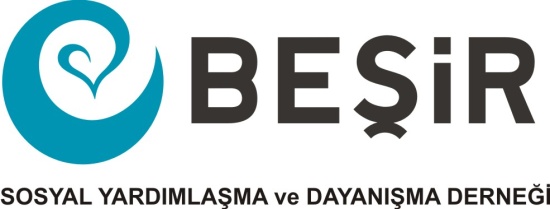 MAL VEYA HİZMET TALEP FORMUAşağıda özellikleri ve adetleri belli olan mamuller/hizmetler ile ilgi fiyat teklifinizi KDV hariç olarak belirtiniz. Derneğimiz listelenen ürünlerden bazılarını iptal edebilir, adedini azaltmak veya artırmak suretiyle değiştirebilir. Vereceğiniz fiyatlar birim fiyat olarak değerlendirilir. Tarih: …./…../ 2022TEKLİF FORMUYeni Mahalle Süreyya Paşa Cd. Sardunya Sk. No:24 Pendik / İSTANBUL Tel: 02163754042 Fax:3543043
www.besir.org.tr     SIRAÜRÜN/HİZMET ADIAÇIKLAMAADETBİRİM FİYATTOPLAM FİYAT1KEMİKLİ KIRMIZI ET ALIM,PAKETLEME VE DAĞITIMBEŞİR DERNEĞİ KEMİKLİ KIRMIZI ET ALIMI TEKNİK ŞARTNAMESİ KASIM 2022 de belirtilen esaslar geçerlidir.200.000 KGListelenen ürün/hizmetler için birim fiyat teklifimiz yukarıdaki gibidir.TARİH: …/…/2022                      Firma/ İmza KaşeListelenen ürün/hizmetler için birim fiyat teklifimiz yukarıdaki gibidir.TARİH: …/…/2022                      Firma/ İmza KaşeListelenen ürün/hizmetler için birim fiyat teklifimiz yukarıdaki gibidir.TARİH: …/…/2022                      Firma/ İmza KaşeListelenen ürün/hizmetler için birim fiyat teklifimiz yukarıdaki gibidir.TARİH: …/…/2022                      Firma/ İmza Kaşe